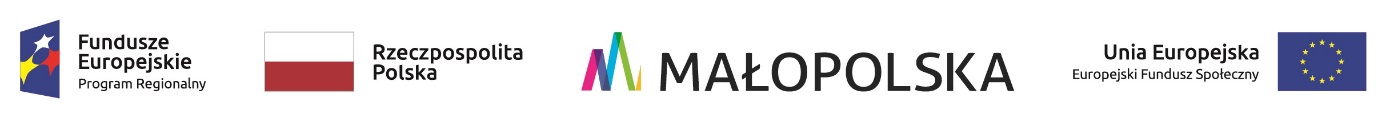 Numer sprawy: FA-4221-1/2020/2022/1                                                                 Gorlice, 10.06.2022 r.Zamawiający:Miejski Ośrodek Pomocy Społecznej w Gorlicachul. Reymonta 138-300 GorliceInformacja o ponownym wyborze najkorzystniejszej ofertyZamawiający – Miejski Ośrodek Pomocy Społecznej w Gorlicach w dniu 06.06.2022 r. poinformował                        w sposób określony w ustawie  Prawo zamówień publicznych (Dz.U. z 2021 r., poz. 1129 ze zm.) – dalej Pzp, o wyborze najkorzystniejszej oferty, tj. oferty wykonawcy: Biuro Usługowo – Turystyczne ATLANTIC, Pl. Wolności 12, 35- 073 Rzeszów. Wybrany wykonawca w dniu 09.06.2022 r. poinformował zamawiającego, iż odstępuje od podpisania umowy w przedmiotowym postępowaniu. Zamawiający zgodnie z art. 263 ustawy Pzp, dokonuje ponownego badania i oceny ofert spośród ofert pozostałych w postępowaniu wykonawców:W związku z powyższym, Zamawiający – Miejski Ośrodek Pomocy Społecznej w Gorlicach zawiadamia, iż w postępowaniu o udzielenie zamówienia publicznego prowadzonym w trybie podstawowym zgodnie z art. 275 pkt 1 ustawy Pzp na organizację wycieczki – zielonej szkoły dla dzieci w związku z realizacją przez Miejski Ośrodek Pomocy Społecznej w Gorlicach projektu pn. „Poza Horyzont” Placówka Wsparcia Dziennego dla dzieci i młodzieży w Gorlicach współfinansowanego ze środków Europejskiego Funduszu Społecznego w ramach Regionalnego Programu Operacyjnego Województwa Małopolskiego na lata 2014-2020, Oś priorytetowa 9. Region Spójny Społecznie, Działanie 9.2, Poddziałanie 9.2.1., dokonał ponownego wyboru najkorzystniejszej oferty spośród ofert pozostałych w postępowaniu wykonawców. Jako najkorzystniejsza została wybrana oferta nr 1 tj. oferta wykonawcy:     Magdalena Siśkiewicz „New Challenge”, ul. Rydlówka 5/107, 30- 363 Kraków,Uzasadnienie faktyczne wyboru oferty:Ww. Wykonawca nie podlega wykluczeniu z ubiegania się o udzielenie zamówienia publicznego i spełnia warunki udziału w postępowaniu a złożona oferta spełnia wszystkie wymogi formalne i materialne wymagane w SWZ, została oceniona najwyżej w oparciu o kryteria oceny ofert określone w dokumentach zamówienia i nie podlega odrzuceniu.Uzasadnienie prawne wyboru oferty:Zgodnie z art. 239 ust. 1 ustawy z dnia 11 września 2019 roku Prawo zamówień publicznych (tj.: Dz.U.               z 2021 r., poz. 1129 ze zm.) zamawiający wybiera najkorzystniejszą ofertę na podstawie kryteriów oceny ofert określonych w dokumentach zamówienia.                                                                                                                          ...................................................................                                                                                                                              (podpis kierownika zamawiającego)K/o:1. strona internetowa prowadzonego postępowania – platforma zakupowa2. a/anr ofertynazwa i siedziba wykonawcycena oferty bruttoliczba punktów                w kryterium:cena - 60%liczba punktów w kryterium: dodatkowe atrakcje               - 40 %suma punktów1Magdalena Siśkiewicz „New Challenge”ul. Rydlówka 5/10730- 363 Kraków51 975,00 zł602080,002COUNTRY TRAVEL Małgorzata Firlejczykul. Za wodą 2234- 322 Gilowice59 500,00 zł52,412072,413Biuro Usługowo – Turystyczne ATLANTICPl. Wolności 1235- 073 Rzeszów42 900,00 złnie dotyczy - wykonawca odmówił zawarcia umowy w przedmiotowym postępowaniu nie dotyczy - wykonawca odmówił zawarcia umowy w przedmiotowym postępowaniunie dotyczy - wykonawca odmówił zawarcia umowy w przedmiotowym postępowaniu